MOÇÃO Nº 1315/2018Manifesta apelo a 2ª CIA da Polícia Militar para reforçar o patrulhamento no bairro Jardim das Orquídeas, com o objetivo de inibir furtos, roubos e demais atos ilícitos.Senhor Presidente,Senhores Vereadores, CONSIDERANDO o relato de moradores que procuraram esta vereadora solicitando maior patrulhamento da Polícia Militar no bairro Jardim das Orquídeas, por terem notado o aparecimento de várias pessoas estranhas pelo bairro;CONSIDERANDO que há relatos de residências e pessoas vítimas de furtos, roubos e arrombamentos;CONSIDERANDO que, apesar da grande importância, nem todos os munícipes registram boletins de ocorrência, levando, muitas vezes, à subnotificação dos casos;Ante o exposto e nos termos do Capítulo IV do Título V do Regimento Interno desta Casa de Leis, a CÂMARA MUNICIPAL DE SANTA BÁRBARA D’OESTE, ESTADO DE SÃO PAULO, apela a 2ª CIA da Polícia Militar para reforçar o patrulhamento no bairro Jardim das Orquídeas com o objetivo de inibir furtos, roubos e demais atos ilícitos, encaminhado cópia da presente à Rua Maranhão, nº 290, no bairro Vila Grego, Santa Bárbara d'Oeste - SP, CEP 13451-082.Plenário “Dr. Tancredo Neves”, em 01 de fevereiro de 2018.Germina Dottori- Vereadora PV -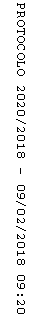 